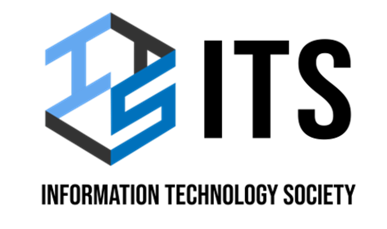 Information Technology SocietyITS 26기 리크루팅 지원서ITS 26기 정규 리크루팅에 지원해주셔서 감사합니다.1차 서류 심사 결과와 면접 안내는 3월 6일(수) 23시부터 순차적으로 개별 공지드릴 예정입니다.안내 사항1. 지원서 작성 후 지원서 파일을 2024년 3월 6일 (수) 20:00까지 contact@kuits.org로 보내주셔야 합니다.2. 서류 접수 기간은 2월 19일(월)부터 3월 6일(수) 20:00까지로, 기간 외에 접수된 서류는 무효처리됩니다.     지원서 파일명 형식은 ITS_26기_지원자성명.pdf 입니다 (형식 엄수, 반드시 pdf로 제출).3. 서류 합격자 발표는 3월 6일(수) 23:00부터 순차적으로 개별 공지드릴 예정입니다.4. 최종 합격자 발표는 3월 9일(토) 20:00부터 순차적으로 개별 공지드릴 예정이며, 신입 학회원들을 대상으로 3월 11일(월) 20:00에 OT가 진행됩니다(참석 필수, OT는 대면으로 진행).5. 리크루팅에 관련된 문의 사항은 ITS 공식 인스타그램 계정(@kuits_)로 메시지를 보내주시거나 학회장 연락처(구본승 / 010 - 5121 - 8820)로 연락주시면 됩니다.지원자 정보지원자 정보지원자 정보지원자 정보지원자 정보성명생년월일학번학년 / 남은 학기 수전공이중전공 / 부전공전화번호전화번호이메일 (E-mail)이메일 (E-mail)대내외활동 / 경력사항 (선택사항)e.g. 인턴, 학회, 동아리, 수상내역, 봉사활동, 자격증대내외활동 / 경력사항 (선택사항)e.g. 인턴, 학회, 동아리, 수상내역, 봉사활동, 자격증대내외활동 / 경력사항 (선택사항)e.g. 인턴, 학회, 동아리, 수상내역, 봉사활동, 자격증활동명활동시기활동 내용어떤 활동에 참여하여, 본인이 어떤 역할을 했고, 무엇을 배웠는지 두 줄 이내로 간략히 작성해 주세요		에세이 지문1. ITS에 지원하게 된 동기와 ITS를 통해 펼쳐 나가고 싶은 본인의 비전을 자유롭게 작성해주세요. (공백포함 600자 내외)2. 단체 프로젝트(활동) 경험 중 본인이 성장할 수 있었던 사례 한 가지를 택한 뒤, 해당 과정에 대해 자유롭게 작성해주세요. (공백포함 800자 내외)3. 다음 IT 분야 (AI / Block Chain / Cloud / IoT) 중 하나를 택한 뒤, 해당 기술이 비즈니스적으로 [성공 / 실패] 했다고 생각하는 사례 한 가지를 소개해주세요. (공백 포함 1,500자 내외)(단, 본인이 해당 사례를 [성공 / 실패] (으)로 판단한 이유를 중점으로 작성해주세요.)면접 가능 시간면접 가능 시간면접 가능 시간면접 가능 시간면접 가능 시간지원자분들께서는 아래 가능한 시간대에 모두 표시(○)를 해주시길 바랍니다.면접은 3월 7일 (목), 3월 8일 (금) 2일간 17:00~22:00에 2일간 대면으로 진행될 예정입니다.면접 시작 최소 10분 전까지 대기장소에 입장해주시면 되며, 아래의 기간 중 면접이 어려우신 분들은학회장 (구본승 / 010 - 5121 - 8820) 에게 문의 주시기 바랍니다.지원자분들께서는 아래 가능한 시간대에 모두 표시(○)를 해주시길 바랍니다.면접은 3월 7일 (목), 3월 8일 (금) 2일간 17:00~22:00에 2일간 대면으로 진행될 예정입니다.면접 시작 최소 10분 전까지 대기장소에 입장해주시면 되며, 아래의 기간 중 면접이 어려우신 분들은학회장 (구본승 / 010 - 5121 - 8820) 에게 문의 주시기 바랍니다.지원자분들께서는 아래 가능한 시간대에 모두 표시(○)를 해주시길 바랍니다.면접은 3월 7일 (목), 3월 8일 (금) 2일간 17:00~22:00에 2일간 대면으로 진행될 예정입니다.면접 시작 최소 10분 전까지 대기장소에 입장해주시면 되며, 아래의 기간 중 면접이 어려우신 분들은학회장 (구본승 / 010 - 5121 - 8820) 에게 문의 주시기 바랍니다.지원자분들께서는 아래 가능한 시간대에 모두 표시(○)를 해주시길 바랍니다.면접은 3월 7일 (목), 3월 8일 (금) 2일간 17:00~22:00에 2일간 대면으로 진행될 예정입니다.면접 시작 최소 10분 전까지 대기장소에 입장해주시면 되며, 아래의 기간 중 면접이 어려우신 분들은학회장 (구본승 / 010 - 5121 - 8820) 에게 문의 주시기 바랍니다.지원자분들께서는 아래 가능한 시간대에 모두 표시(○)를 해주시길 바랍니다.면접은 3월 7일 (목), 3월 8일 (금) 2일간 17:00~22:00에 2일간 대면으로 진행될 예정입니다.면접 시작 최소 10분 전까지 대기장소에 입장해주시면 되며, 아래의 기간 중 면접이 어려우신 분들은학회장 (구본승 / 010 - 5121 - 8820) 에게 문의 주시기 바랍니다.3월 7일 (목)3월 7일 (목)3월 7일 (목)3월 7일 (목)3월 7일 (목)17:00 ~ 17:3017:30~18:0018:00~18:3018:30~19:0019:00 ~ 19:3019:30~20:0020:00~20:3020:30~21:0021:00~21:3021:30~22:003월 8일 (금)3월 8일 (금)3월 8일 (금)3월 8일 (금)3월 8일 (금)17:00 ~ 17:3017:30~18:0018:00~18:3018:30~19:0019:00 ~ 19:3019:30~20:0020:00~20:3020:30~21:0021:00~21:3021:30~22:00